Prénom : ……………………………………………………………….L’airExplorer le monde : le monde de la matière.Objectif : prendre conscience de l’existence de l’air.Séance 2 : 1/ Dessine la bouteille et le ballon quand il est dégonflé puis quand il est gonflé.2/ Dessine ce qui se passe quand tu souffles dans la bassine remplie d’eau avec ta paille.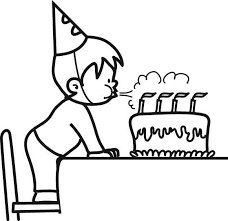 3/ Colorie et compte chaque sorte de dents.4/ Ecris le nom de chaque sorte de dents.Si on met de l’…………………………… dans l’eau, ça fait des …………………………………………. : on voit l’air qui s’en va.